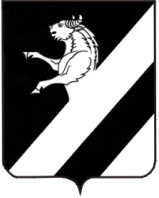 КРАСНОЯРСКИЙ  КРАЙАЧИНСКИЙ РАЙОНТАРУТИНСКИЙ СЕЛЬСКИЙ  СОВЕТ  ДЕПУТАТОВР Е Ш Е Н И Е27.02.2023          		            с. Тарутино                                   № 24-104РО плане работы Тарутинского  сельского Совета депутатов на 2023 годДля планомерной и качественной работы Тарутинского  сельского Совета депутатов на 2023 год, в соответствии со статьями 21, 25 Устава Тарутинского  сельсовета, Тарутинский  сельский  Совет депутатов РЕШИЛ:1. Утвердить план работы Тарутинского  сельского Совета депутатов на 2023 год согласно приложению.2.	Контроль   за   выполнением   плана   работы    Тарутинского    сельского Совета депутатов возложить на заместителя председателя Тарутинского сельского Совета депутатов Ушакову О.А.    3. Решение вступает в силу после его официального опубликования в информационном листе «Сельские вести» и распространяет свое действия на правоотношения,  возникшие с 01.01.2023 г.,  подлежит размещению на официальном сайте Тарутинского сельсовета http://tarutino24.ru/Председатель сельского                                              Глава Тарутинского                  Совета депутатов                                                         сельсовета                     _________Н.Н. Симонова                                    __________В.А. ПотехинПЛАН РАБОТЫ ТАРУТИНСКОГО СЕЛЬСКОГО СОВЕТА ДЕПУТАТОВ НА 2023г.
п/пНаименование мероприятийСрок исполненияОтветственные исполнители12341. Организационные мероприятия1. Организационные мероприятия1. Организационные мероприятия1. Организационные мероприятия1.Заседания Тарутинского сельского Совета депутатовВ соответствии с РегламентомПредседатель Совета депутатов2.Заседания постоянных комиссий Тарутинского  сельского Совета депутатовВ соответствии с планом проведения заседаний комиссийПредседатель комиссий3.Прием граждан депутатами Совета в избирательных округахВ соответствии с графиком приемаДепутаты Совета депутатов4.Работа с письмами, жалобами, обращениями граждан, предприятий, организаций, учрежденийПостоянноПредседатель Совета депутатов5.Осуществление контроля исполнения решений, принятых Тарутинским сельским Советом депутатовВ течение годаПредседатель Совета депутатов6.Подготовка вопросов для рассмотрения на заседаниях Тарутинского  сельского  Совета депутатовВ течение годаПредседатель Совета депутатов, Депутаты Совета депутатов, Администрация7.Участие в мероприятиях, проводимых Районным Советом депутатов,  Администрацией Ачинского района, Администрацией сельсоветаВ течение годаПредседатель Совета депутатов, Председатели комиссий8.Организация материально-технического обеспечения деятельности Тарутинского сельского Совета депутатовВ течение годаАдминистрация9.Разработка и утверждение нормативно-правовых документов, касающихся деятельности органов местного самоуправленияВ течение годаПредседатель Совета депутатов, Депутаты Совета депутатов10.Осуществление предварительного, текущего и последующего контроля по бюджетно-финансовым вопросамВ течение годаКомиссия Совета депутатов по экономики и бюджету12.Об окончании и итогах зимнего отопительного сезона и планах по подготовке объектов к новому отопительному сезонуМайАдминистрация, Комиссия Совета депутатов, руководитель ресурсо-снабжающей организации13.О готовности ЖКХ к отопительному сезонуАвгустАдминистрация, руководитель ресурсо-снабжающей организации, Депутаты Совета депутатов14.Благоустройство территорий и противопожарная безопасностьМай- сентябрьАдминистрация, Депутаты Совета депутатов15.Информирование населения о деятельности Совета депутатовВ течение годаДепутаты Совета депутатов16.Организация и проведение публичных слушаний по внесению изменений в УставI,IV кварталДепутаты Совета депутатов17.Оказание юридической помощи населениюВ течение года Председатель Совета депутатов2. Нормотворческая деятельность2. Нормотворческая деятельность2. Нормотворческая деятельность2. Нормотворческая деятельность1.Утверждение отчета об исполнении бюджета Тарутинского  сельсовета за отчетный год, 1 квартал, 1 полугодие, 9 месяцев текущего годаВ течение годаДепутаты Совета депутатов2.Внесение изменений в бюджет Тарутинского  сельсовета на 2023 годВ течение годаДепутаты Совета депутатов, Администрация3.Внесение изменений в Устав Тарутинского  сельсоветаВ течение годаДепутаты Совета депутатов, Администрация4.Принятие нормативных правовых актов поселенияВ течение годаДепутаты Совета депутатов4.1Принятие нормативных правовых актов поселения внесенных Ачинской межрайонной прокуратурой в рамках правотворческой инициативы.В течение года Депутаты сельского Совета депутатов5.Внесение изменений в НПА поселения в соответствии с требованиями действующего законодательстваВ течение годаДепутаты Совета депутатов6.Утверждение бюджета Тарутинского  сельсовета  на 2024 год4 кварталДепутаты Совета депутатов, Администрация